ZAMBOANGA CITY WATER DISTRICT			                           REQUEST QUOTATION FORMNEGOTIATED PROCUREMENT (SMALL VALUE)Zamboanga City						                              Date prepared                     :    09/29/2021 Tel. No. (062) 991-1556-57				                                  PR No.: 21-0102 (Lot7)      Dated:     08/19/2021SUPPLIER: _______________________________________		ADDRESS: ________________________________________    	 CONTACT PERSON:  _________________________________		CONTACT NUMBER:  ________________________________                                                                                     _________________________	_________________                                                                                                                   SUPPLIER/REPRESENTATIVE	             DATED    (Printed Name & Signature)NOTE:Register your bids to the BAC Secretariat before dropping the bid in the bidding box.Delivery Period: 30 Calendar Days upon receipt of NTP/ P.O.Warranty Period: 3 months for Expendable supplies after acceptance by the procuring entity.Price Validity: 120 C.D.If applicable, the BAC may require the bidder to submit un-amended sales literature, brochure, shop drawing or samples. Non-submission of which may be a ground for disqualification. In case the bidder failed to submit the aforementioned requirements, then the product being offered by the winning bidder shall be subjected to inspection pursuant to RA 9184 and its IRR and Government Procurement Manual (GPM Vol. 2) and pertinent COA regulations on technical inspection and acceptance procedures by the procuring entity’s authorized inspectors.   Payment Terms: NO CODAll erasure must be initialed to avoid disqualification.Delivery Point: Property Section, ZCWD Motorpool, Pasonanca, Zamboanga CityApproved Budget Cost (ABC): P 19,842.37The bidder is required to submit within 3 calendar days from the date of the bid opening the following requirements: Mayor’s/Business Permit, Philgeps Registration and Omnibus Sworn Statement. Failure to submit the required documents within the time frame may be a ground for disqualification. The bidder may also submit these documents together with its Request for Quotation (RFQ).In case where an occurrence of a tie among bidders, BAC shall conduct drawing of lots in accordance with GPPB    Circular 06-2005 dated August 05, 2005 and Appendix 11 of the 2016 RIRR of R.A. 9184.  All items must be quoted otherwise the bid shall be incomplete and non-complying.For Bidding Results, please call BAC Secretariat at this number 991-1556 local 8127 and look Mr. Aaron O. Mas a day after the scheduled Bid Opening. You may also send us an e-mail at this address: bac@zcwd.gov.ph. Failure on your part to communicate with us will be taken as a waiver to be informed of the result.Open quotations may be submitted, manually or through facsimile or email at the following: Fax nos. (062) 9550754/9927831 or Email Address: bac@zcwd.gov.ph15.   For NEGOTIATED PROCUREMENT-SMALL VALUE PROCUREMENT requiring Omnibus Sworn Statement, please            submit original copy.REMARKS/ ADDITIONAL INFORMATION ______________________________________________________________________________________________________________________________________________________Prepared by:			                                                 Distributed by: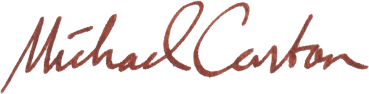                 ___________________________________		             ________________________                        MICHAEL ANGELO M. CARBON	                                            CHAIRPERSON                            BIDS AND AWARDS COMMITTEEUpon receipt of the Purchase Order, you are requested to deliver the item(s) quoted to the ZCWD Property Section at Pasonanca or to the delivery point specified in the Purchase Order. Penalties may be imposed for delays in the delivery beyond the delivery period and your company may be excluded from participating in future biddings. Pls. REFER TO THE ATTACHED ”INSTRUCTION TO BIDDERS” for your guidance.Upon receipt of the Purchase Order, you are requested to deliver the item(s) quoted to the ZCWD Property Section at Pasonanca or to the delivery point specified in the Purchase Order. Penalties may be imposed for delays in the delivery beyond the delivery period and your company may be excluded from participating in future biddings. Pls. REFER TO THE ATTACHED ”INSTRUCTION TO BIDDERS” for your guidance.Upon receipt of the Purchase Order, you are requested to deliver the item(s) quoted to the ZCWD Property Section at Pasonanca or to the delivery point specified in the Purchase Order. Penalties may be imposed for delays in the delivery beyond the delivery period and your company may be excluded from participating in future biddings. Pls. REFER TO THE ATTACHED ”INSTRUCTION TO BIDDERS” for your guidance.Upon receipt of the Purchase Order, you are requested to deliver the item(s) quoted to the ZCWD Property Section at Pasonanca or to the delivery point specified in the Purchase Order. Penalties may be imposed for delays in the delivery beyond the delivery period and your company may be excluded from participating in future biddings. Pls. REFER TO THE ATTACHED ”INSTRUCTION TO BIDDERS” for your guidance.Upon receipt of the Purchase Order, you are requested to deliver the item(s) quoted to the ZCWD Property Section at Pasonanca or to the delivery point specified in the Purchase Order. Penalties may be imposed for delays in the delivery beyond the delivery period and your company may be excluded from participating in future biddings. Pls. REFER TO THE ATTACHED ”INSTRUCTION TO BIDDERS” for your guidance.Upon receipt of the Purchase Order, you are requested to deliver the item(s) quoted to the ZCWD Property Section at Pasonanca or to the delivery point specified in the Purchase Order. Penalties may be imposed for delays in the delivery beyond the delivery period and your company may be excluded from participating in future biddings. Pls. REFER TO THE ATTACHED ”INSTRUCTION TO BIDDERS” for your guidance.ITEM NO.DESCRIPTION/SPECIFICATIONQTYUNITUNIT COSTBRAND & MODEL OFFERED1G.I. MATERIALS12mmØ G.I. Plug9Pcs212mmØ x 38mm G.I. Nipple (Standard BSP Thread, OneEnd)1Pc312mmØ x 50mm G.I. Nipple (Standard BSP Thread, OneEnd)1Pc412mmØ x 6mm G.I. Bushing (ANSI B16.3 Class 150,Standard)1Pc512mmØ x 900 G.I. Elbow (ANSI B16.3 Class 150, Standard)1Pc619mmØ G.I End Plug (ANSI B16.3 Class 150, Standard)2Pcs719mmØ x 6.00m G.I. Pipe, PNS 26 Heavy Gauge Std.,Threaded End Finish1Length825mmØ G.I. Coupling (ANSI B16.3 Class 150, Standard)1Pc925mmØ x 6.0m G.I. Pipe, PNS 26 Heavy Gauge Std.,Threaded End Finish1Length1025mmØ x 900 G.I. Elbow (ANSI B16.3 Class 150, Standard)2Pcs1138mmØ x 6.00m G.I. Pipe, PNS 26 Heavy Gauge Std.,Threaded End Finish1Length1250mmØ x 2000mm Sch. 40 G.I. Nipple (Standard BSPThread, Both Ends)2Pcs1350mmØ G.I. Union Patent2Pcs1450mmØ Sch. 40 G.I. Tee26Pcs1550mmØ x 100mm Sch. 40 G.I. Nipple (Standard BSPThread, Both Ends)22Pcs1650mmØ x 12mmØ G.I. Bushing24Pcs1750mmØ x 150mm Sch. 40 G.I. Nipple (Standard BSPThread, Both Ends)2Pcs1850mmØ x 200mm Sch. 40 G.I. Nipple (Standard BSPThread, One End)2Pcs1950mmØ x 330mm Sch. 40 G.I. Nipple (Standard BSPThread, Both Ends)2Pcs2050mmØ x 430mm Sch. 40 G.I. Nipple (Standard BSPThread, Both Ends)2Pcs2150mmØ x 625mm Sch. 40 G.I. Nipple (Standard BSPThread, Both Ends)2Pcs2250mmØ x 900 G.I. Elbow (ANSI B16.3 Class 150, Standard)4Pcs236mmØ G.I. Coupling (ANSI B16.3 Class 150, Standard)1Pc246mmØ x 50mm G.I. Nipple (Standard BSP Thread, Oneend)1Pc                                                 TOTAL CONTRACT PRICE =                                                 TOTAL CONTRACT PRICE =                                                 TOTAL CONTRACT PRICE =                                                 TOTAL CONTRACT PRICE =                                                 TOTAL CONTRACT PRICE =                                                 TOTAL CONTRACT PRICE =I have the honor to submit our quotation for the above–specified item of which we have on stock except as specified.I have the honor to submit our quotation for the above–specified item of which we have on stock except as specified.I have the honor to submit our quotation for the above–specified item of which we have on stock except as specified.I have the honor to submit our quotation for the above–specified item of which we have on stock except as specified.I have the honor to submit our quotation for the above–specified item of which we have on stock except as specified.I have the honor to submit our quotation for the above–specified item of which we have on stock except as specified.